June 2021 RMGA Members Meeting and Program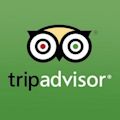 WHAT: tripadvisor OpportunitiesWHEN: June 14, 20216:00pm – Networking6:30pm – Short Meeting6:45pm – Program: WHERE: Via Zoom:  Join Zoom Meeting  https://zoom.us/j/92379898143 PROGRAM: David Nesbitt will introduce and explore the opportunities for tour operators to connect with and interact with their customers on the TripAdvisor website. The importance of reviews, owner responses, photos, and answered questions with be highlighted. Finally, the ability to offer tours for sale on TripAdvisor and Viator will be discussed.David Nesbitt is a software engineer that has spent a number of years working in the online travel industry with Virtual Tourist, Trippy, and over eight years with TripAdvisor. He is an avid traveller and guided tour enthusiast.REFRESHMENT: Provide your own!DIRECTIONS: To Join the Meeting click on link or copy it to your browser:  . You may start to join the meeting at 5:50 pm. click on “Join” in the invitation, enter the necessary codes, and wait to be admitted.PARKING: Your garage, driveway, or curbside.GUESTS: Members are encouraged to invite potential members as a guest to the meeting.CONTACT: J. Mark Blaising, Program Chair 303-830-8440 (voice) 303-263-8647 (text)